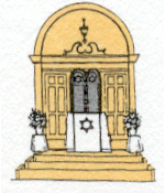 Pleasantville Community SynagogueReligious School 2014-2015Registration InformationWe are looking forward to another fantastic year at the PCS Hebrew School! For the 2014-2015 school year, we are offering classes for children in grades K – 7.  The following is the tentative schedule of those classes. As shown, children in grades Kindergarten, 1 and 2 will meet once a week, grades 3 - 6 will be attend school twice a week, and grade 7 will attend twice a week, every other week. (Please note that a minimum enrollment of 5 students is required for a class to run.)Class		Grade		Day		Time			Day		Time		Gan		K		-		- 			Sunday	9 –10:45 am	Aleph	 	1		-		-     			Sunday	9 –10:45 amBet		2		-		-		     	Sunday	9 –10:45 am Gimel		3		Thursday	4 – 6 pm    	&   	Sunday	9 – 10:45 amDaled		4  		Thursday	4 – 6 pm       &   	Sunday  	11 am – 1 pmHey		5		Thursday	4 – 6 pm    	&   	Sunday	11 am – 1 pm Vav		6		Thursday	4 – 6 pm   	&   	Sunday	11 am – 1 pmZayin		7	     	Thursday	6:15 -7:30 pm  &   	Sunday   	11 am – 1 pm*		    *The Zayin class will meet every other Sunday, or according to the schedule. To register for the 2014-2015 school year, please complete and return the Religious School Registration and Medical/Emergency Information form to the PCS Hebrew School office. You may also email them directly to principal@shalompcs.com. You MUST return both of these completed forms for each child enrolled.  We are required to have this information on file. Please note that enrollment from the Gimel class (3rd grade) forward requires that you first complete our application for enrollment as members of the Pleasantville Community Synagogue congregation. To request an application, please contact the synagogue office at (914) 769-2672. If you have any questions about the school or registration, please contact our Hebrew School Principal Galit Sperling via e-mail at principal@shalompcs.com, or at the school phone (914) 773-0043. You can find the Hebrew School calendar for the year online at shalompcs.com/hebrew-school-calendar.html We endeavor to give your child to a wonderful experience at the PCS Hebrew School! We would appreciate your prompt response so we can properly plan class sizes. Remember to fill out one form for each child registering.  If you know of other interested families, please let us know and we will mail you/them the necessary materials.Mail completed forms ASAP to:	Pleasantville Community Synagogue					PO Box 148					Pleasantville, NY 10570						Attn: Hebrew School RegistrationThank you! Have a wonderful summer, and we will see you in September! 